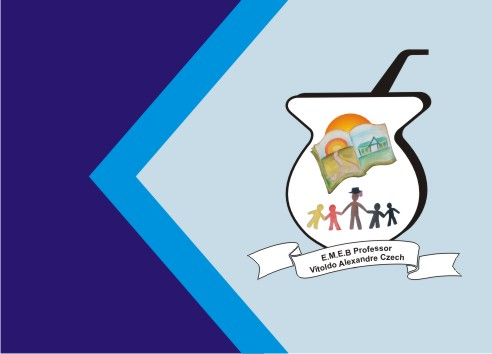 Atividade de ArtesFIGURAS GEOMETRICAS 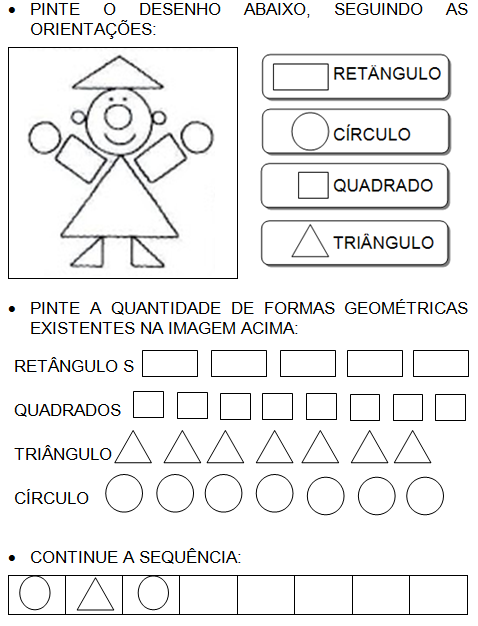 